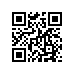 26.04.2016                                                                                                          2.7.1-01/2604-04О проведении государственной итоговой аттестации студентов образовательной программы «Мировая экономика»  факультета мировой экономики и мировой политики  в 2016 годуПРИКАЗЫВАЮ:Провести в период со 2 июня 2016 г. по 10 июня 2016 г. государственную итоговую аттестацию студентов 2 курса магистратуры образовательной программы «Мировая экономика», направления подготовки 38.04.01 «Экономика», факультета  мировой экономики и мировой политики, очной формы обучения.Включить в состав государственной итоговой аттестации следующие государственные аттестационные испытания: - защита магистерской диссертации.Утвердить график проведения государственной итоговой аттестации согласно приложению.Установить окончательный срок представления итогового варианта выпускной квалификационной работу с отзывом руководителя до 30 мая 2016 г.Декан факультета мировой экономикии мировой политики                                                                             С.А. Караганов